Российская  ФедерацияСовет депутатов Трегубовского сельского поселенияЧудовского района Новгородской областиРЕШЕНИЕот   04.08.2016   № 61д. ТрегубовоО внесении изменения  в решение Совета    депутатов   Трегубовского сельского поселения от 28.11.2014  № 221	В соответствии с Налоговым кодексом Российской Федерации,  Федеральным законом от 6 октября 2003 г. № 131-ФЗ «Об общих принципах организации местного самоуправления в Российской Федерации», с целью увеличения поступления доходов в местный бюджет Совет депутатов Трегубовского сельского поселенияРЕШИЛ:Внести в решение Совета депутатов Трегубовского сельского поселения от 28.11.2014 №221 «Об установлении на территории Трегубовского сельского поселения налога на имущество физических лиц» следующие изменения:1.1. Пункт 7 изложить в следующей редакции:«Налог подлежит уплате налогоплательщиками - физическими лицами в срок не позднее 1 декабря года, следующего за истекшим налоговым периодом».2. Решение вступает в силу по истечении одного месяца со дня его официального опубликования и распространяется на правоотношения, возникшие с 1 января 2016 года.    3. Опубликовать решение в официальном бюллетене «МИГ Трегубово» и на официальном сайте Администрации Трегубовского сельского поселения в сети «Интернет».Глава поселения                                             С.Б. Алексеев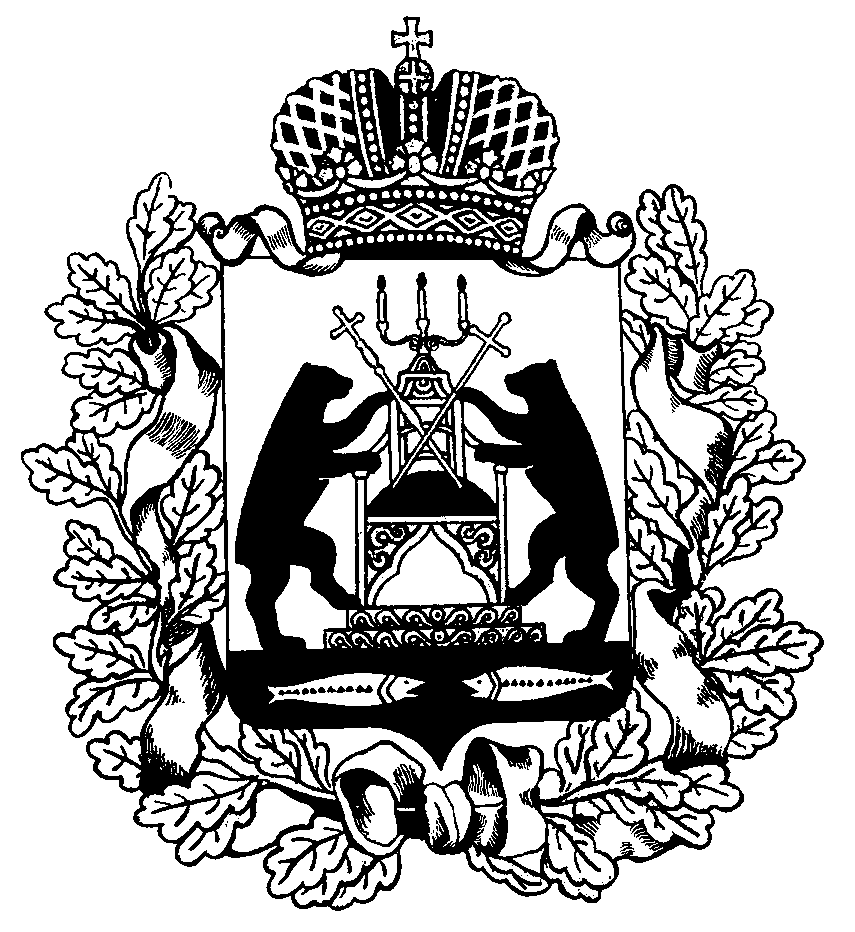 